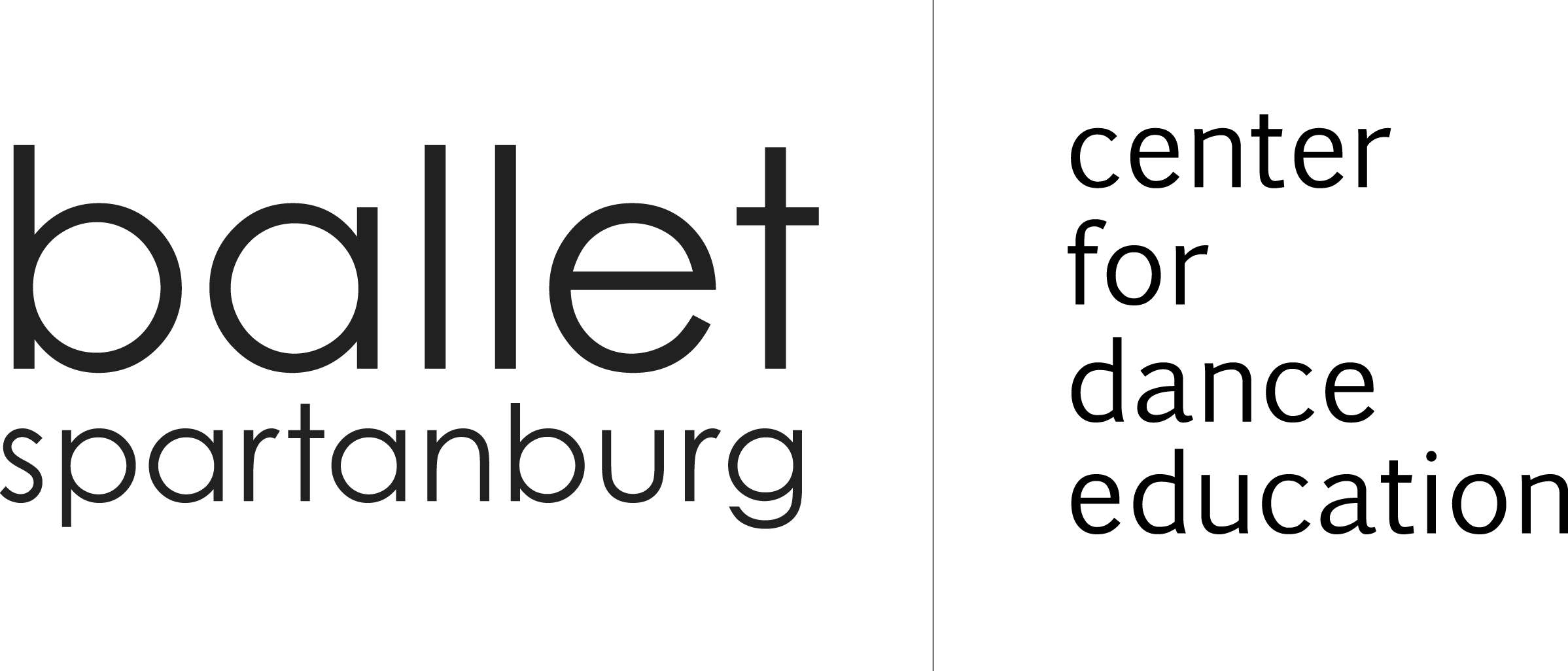 ADULT #1 INFORMATIONI agree that I am physically fit and will not make a claim against, sue, attach the property of or prosecute Ballet Spartanburg, their agents, sponsors or employees for damages, death, personal injury or property damages I may sustain as a result of my participation in these activities.I am aware that this is a release of liability from myself and Ballet Spartanburg and its agents, sponsors and employees, and I have signed it of my own free will.□ $15 Registration Fee Paid  (One-time fee)ADULT #2 INFORMATIONI agree that I am physically fit and will not make a claim against, sue, attach the property of or prosecute Ballet Spartanburg, their agents, sponsors or employees for damages, death, personal injury or property damages I may sustain as a result of my participation in these activities.I am aware that this is a release of liability from myself and Ballet Spartanburg and its agents, sponsors and employees, and I have signed it of my own free will.□ $15 Registration Fee Paid  (One-time fee)DANCEDANCEAUG AUGAUG AUGSEPSEPOCTOCTNOVNOVDECDECJANJANFEBFEBMARMARAPRAPRMAYMAYCHECK BOX FORCLASSES ATTENDINGCHECK BOX FORCLASSES ATTENDINGPAYMENTPAYMENTPAYMENTPAYMENTPAYMENTPAYMENTPAYMENTPAYMENTPAYMENTPAYMENTPAYMENTPAYMENTPAYMENTPAYMENTPAYMENTPAYMENTPAYMENTPAYMENTPAYMENTPAYMENTWIrish Step                  Mon.24366048244848483636Beg. Ballet                Mon.24366048244848483636Int. Adv Jazz             Mon.24366048244848484860Beg.Contemporary   Thurs.                            12604836364848603636Tap                           Wed.24484860244848603636Jazz                          Wed.24484860244848603636Tai Chi                      Wed.24484860244848603636PAIDPAIDBALLROOMFoxtrotFoxtrotTangoTangoHustleHustleSwingSwingRumbaRumbaWaltzWaltzTexas 2 StepTexas 2 StepPAYMENTPAYMENTPAYMENTPAYMENTPAYMENTPAYMENTPAYMENTPAYMENTPAYMENTPAYMENTPAYMENTPAYMENTPAYMENTPAYMENTSingle Rate60484848364860Couple Rate1008080806080100PAID